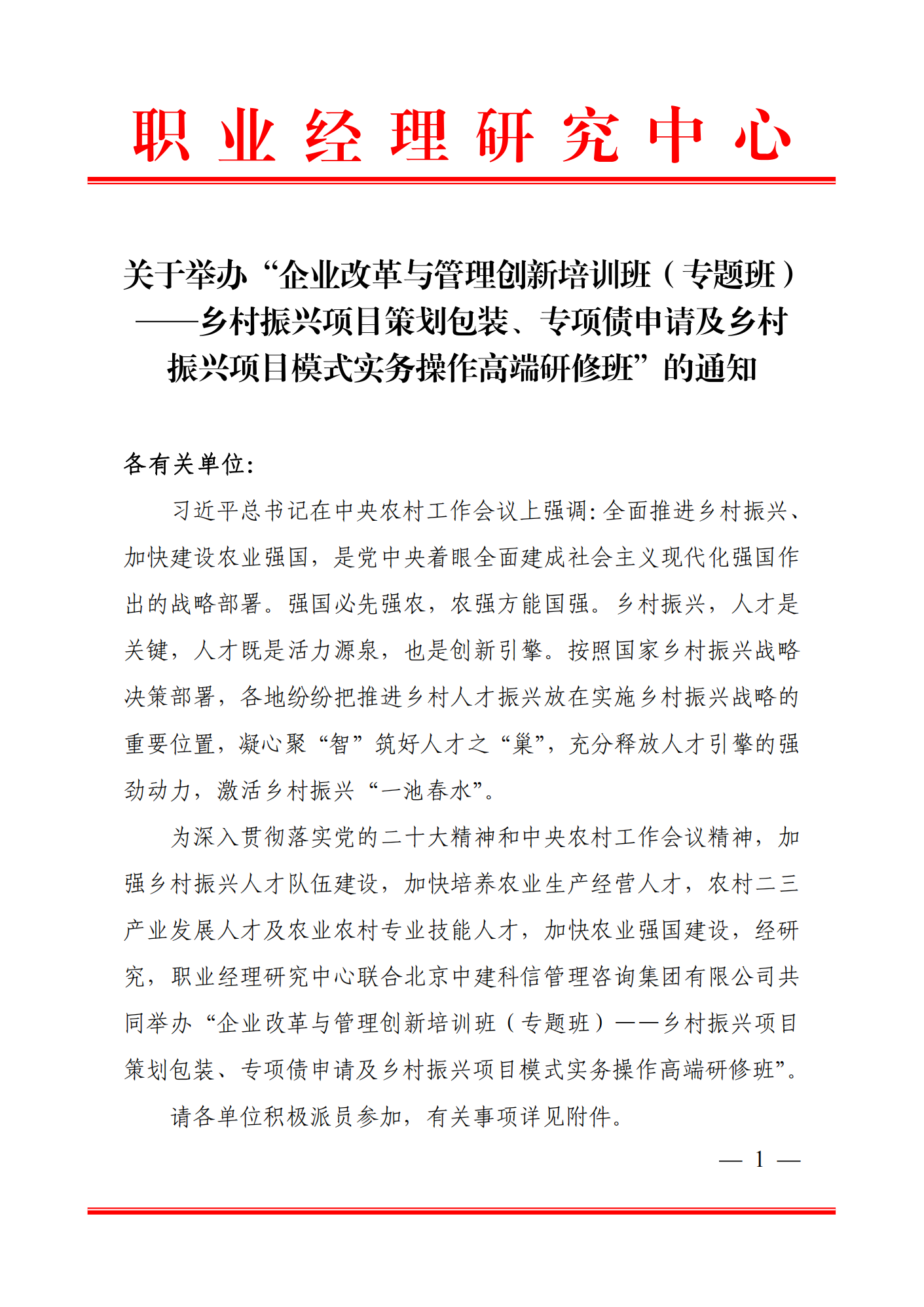 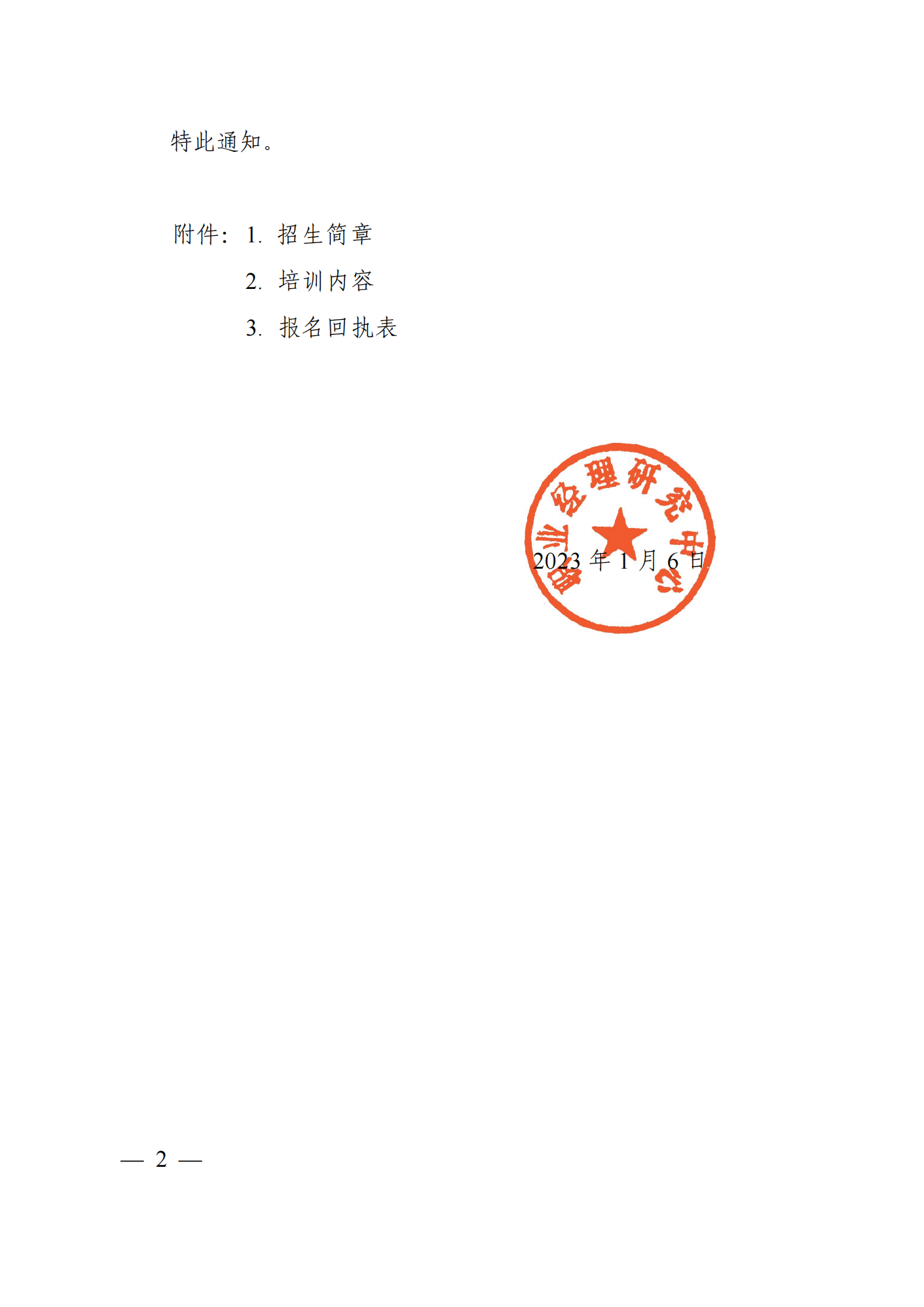 附件1招生简章一、组织机构主办单位：职业经理研究中心承办单位：北京中建科信管理咨询集团有限公司二、培训内容（详细内容见附件2）1.中央农村工作会议重点解读2.乡村振兴人才培养3.乡村振兴人才综合素养能力提升4.乡村振兴规划编制5.乡村振兴浙江特色与浙江经验案例介绍6.特色小镇产业培育与发展三、培训对象地方各级农业农村主管部门、乡村振兴主管部门；农业农村供销合作社、各村（涉农社区）主要负责人、农业农村规划、研究、科研机构、平台公司、农业产业相关企业负责人等。四、授课专家拟邀请国务院发展研究中心、农业农村部经济研究中心、中国社科院、中国人民大学等有关部门的专家学者家现场授课，结合经典实例分析，并进行现场答疑和互动交流。五、时间地点2023年03月24日—03月27日   苏州市（24日全天报到）2023年04月21日—04月24日   长沙市（21日全天报到）2023年05月26日—05月29日   郑州市（26日全天报到）六、证书申报学员参加全部课程，经学习考试合格，由职业经理研究中心颁发《企业改革与管理创新培训班（专题班）——乡村振兴人才培养与农业强国建设专题培训班结业证书》。七、培训费用A. 3600元/人（含培训、资料、电子课件、场地及培训期间午餐），住宿统一安排，费用自理。B. 5600元/人（含培训、资料、电子课件、场地、证书申报及培训期间午餐），住宿统一安排，费用自理。需提供申报表、二寸蓝底免冠彩色照片、身份证复印件、学历证书复印件等电子版材料。八、课程权益1.本培训班常年举办，本人全年免费复训一次，只交资料费300元即可，赠送同主题一次网络课程；2.推送各类行业政策新闻及专家解读相关资讯信息。 九、联系方式联系人：郭磊 18701646027（同微信）报名邮箱：2952107154@qq.com   附件2培训内容（一）中央农村工作会议重点解读1.社会主义现代化强国的根基——加快建设农业强国；2.建设农业强国的头等大事——保障粮食和重要农产品稳定安全供给；3.建设农业强国的重要任务——全面推进乡村振兴；4.双轮驱动加快建设农业强国——依靠科技和改革；5.建设农业强国的内在要求和必要条件——大力推进农村现代化建设；6.建设农业强国的坚强保证——坚持党领导“三农”工作原则不动摇。（二）乡村振兴人才培养1.如何培养和造就一支农村致富带头人及新型职业农民队伍，实现乡村人才振兴；2.农村人居环境整治与“美丽屋场”创建规划与建设；3.从美丽乡村、美丽县城到特色小镇；4.乡村文化打造与乡村规划建设；5.农村人居环境整治与“美丽屋场”创建规划与建设；6.乡村旅游与生态休闲农业；7.乡村治理中的群众路线与群众工作方法；8.新常态下镇村主导产业和特色产业的培育与发展；9.乡村融合产业规划、投资与运营；10.实施乡村振兴战略，打造独具特色乡村风貌；11.乡村治理中的群众路线与群众工作方法；12.农村电商产业链的内在逻辑及支撑体系。（三）乡村振兴人才综合素养能力提升1.村干部的管理沟通智慧——有效信息沟通之策；2.移动互联网时代的创新思维；3.乡村旅游景区服务与礼仪接待；4.新媒体环境下突发事件处理与网络舆情处理；5.乡村治理及村干部作用发挥；6.健全自治、法治、德治相结合的乡村治理体系。（四）乡村振兴规划编制1.现代农业产业规划编制的理论、方法与案例；2.现代农业产业园区规划编制的理论、方法与案例；3.县域国土空间规划编制的原则、要点、方法与案例；4.村庄规划编制的原则、要点、方法与案例。（五）乡村振兴浙江特色与浙江经验案例介绍1.习近平生态文明思想的理论与浙江实践；2.浙江“千万工程”之美丽乡村建设经验；3.“两山”理论、全域旅游与制度供给：浙江省大花园建设的道与术；4.浙江“一村一品一镇一业”发展模式及案例；5.休闲农业、乡村旅游、美丽乡村建设：桐庐美丽乡村建设；6.现代农业和新农村建设：宁波奉化滕头村。附件3乡村振兴人才培养与农业强国建设专题培训班报名回执表联系人：郭磊 18701646027（同微信）报名邮箱：2952107154@qq.com   单位名称邮 编单位地址联 系 人职    务手    机办公电话传    真电子信箱参训人员性 别职  务电    话手  机邮  箱参训时间参训地点住宿标准单住□               合住□             自理□单住□               合住□             自理□单住□               合住□             自理□单住□               合住□             自理□单住□               合住□             自理□证书申报《企业改革与管理创新培训班（专题班）——乡村振兴项目策划包装、专项债申请及乡村振兴项目模式实务操作高端研修班结业证书》□《企业改革与管理创新培训班（专题班）——乡村振兴项目策划包装、专项债申请及乡村振兴项目模式实务操作高端研修班结业证书》□《企业改革与管理创新培训班（专题班）——乡村振兴项目策划包装、专项债申请及乡村振兴项目模式实务操作高端研修班结业证书》□《企业改革与管理创新培训班（专题班）——乡村振兴项目策划包装、专项债申请及乡村振兴项目模式实务操作高端研修班结业证书》□《企业改革与管理创新培训班（专题班）——乡村振兴项目策划包装、专项债申请及乡村振兴项目模式实务操作高端研修班结业证书》□付款方式转 账□      现场□转 账□      现场□转 账□      现场□金 额收款信息开户名称： 北京中建科信管理咨询集团有限公司 开 户 行： 中国工商银行股份有限公司北京半壁店支行 账    号： 0200247009200068235开户名称： 北京中建科信管理咨询集团有限公司 开 户 行： 中国工商银行股份有限公司北京半壁店支行 账    号： 0200247009200068235开户名称： 北京中建科信管理咨询集团有限公司 开 户 行： 中国工商银行股份有限公司北京半壁店支行 账    号： 0200247009200068235开户名称： 北京中建科信管理咨询集团有限公司 开 户 行： 中国工商银行股份有限公司北京半壁店支行 账    号： 0200247009200068235开户名称： 北京中建科信管理咨询集团有限公司 开 户 行： 中国工商银行股份有限公司北京半壁店支行 账    号： 0200247009200068235备    注本课程可根据单位实际需求，提供内部培训。本课程可根据单位实际需求，提供内部培训。本课程可根据单位实际需求，提供内部培训。参加单位（盖章）2023年  月  日参加单位（盖章）2023年  月  日